МУНИЦИПАЛЬНОЕ БЮДЖЕТНОЕ ДОШКОЛЬНОЕ ОБРАЗОВАТЕЛЬНОЕ УЧРЕЖДЕНИЕ ДЕТСКИЙ САД «УЛЫБКА» Г. ВОЛГОДОНСКАОтчет о проведенных мероприятиях в рамках«недели безопасности дорожного движения»в старшей группе компенсирующейнаправленности для детей с нарушением речи №14           Воспитатели: Юдина С.М.,                                                           Степанько Н. А. г.Волгодонск, 2021 годВ рамках проведения недели безопасности дорожного движения организованы и проведены следующие мероприятия:Выход инициативной группы «Родительский патруль» в жилые зоны и дворовые территории. Цель: проведение просветительских мероприятий для детей и родителей (законных представителей).Задача: информирование детей и родителей (законных представителей) о необходимости соблюдения правил дорожного движения и использования средств пассивной защиты.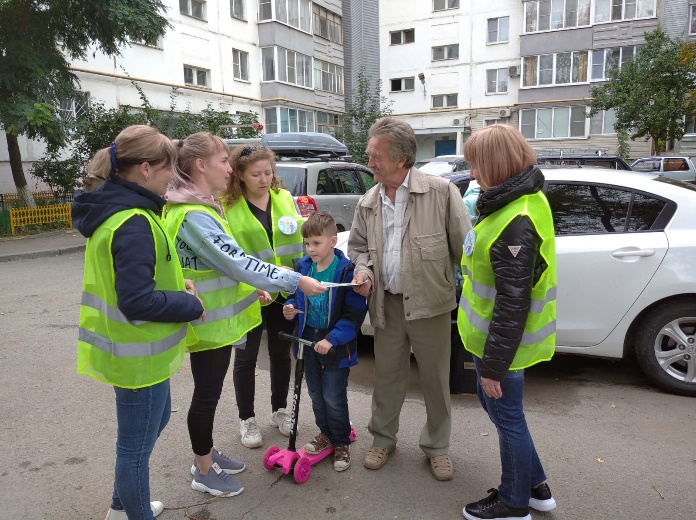 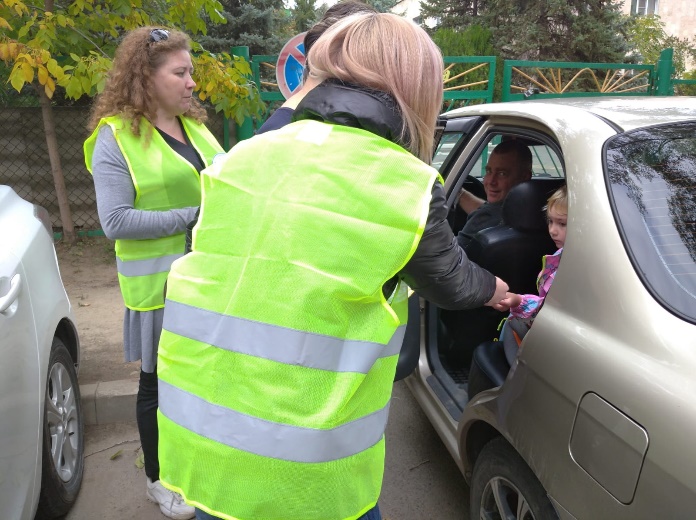 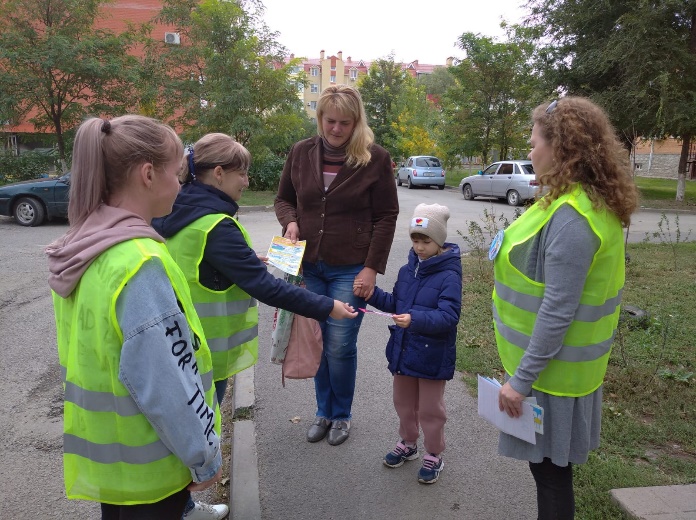 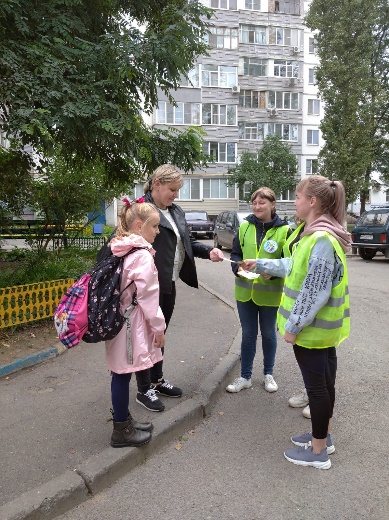 Тематическая акция в сфере БДД «Безопасный пассажир», «Пристегни ребёнка» Цель: привлечение внимания общественности к проблеме детского дорожно-транспортного травматизма, к необходимости применения ремней безопасности и детских удерживающих устройств при перевозке детей в салоне автомобиля.Задачи: - пропаганда безопасного поведения участников дорожного движения, предотвращение ДТП с участием детей-пассажиров;-  закрепить с детьми Правила дорожной безопасности.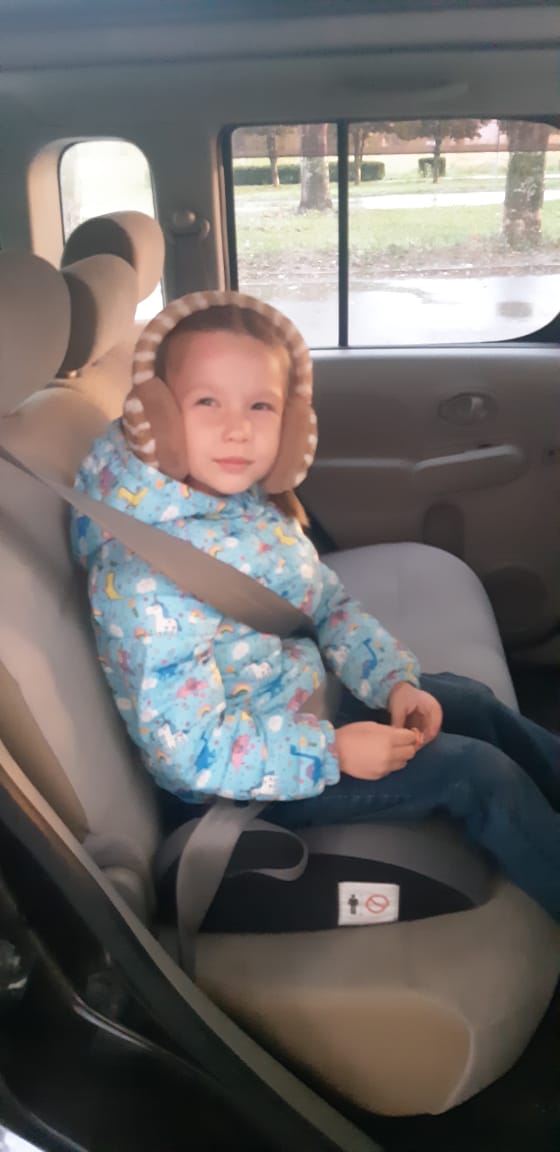 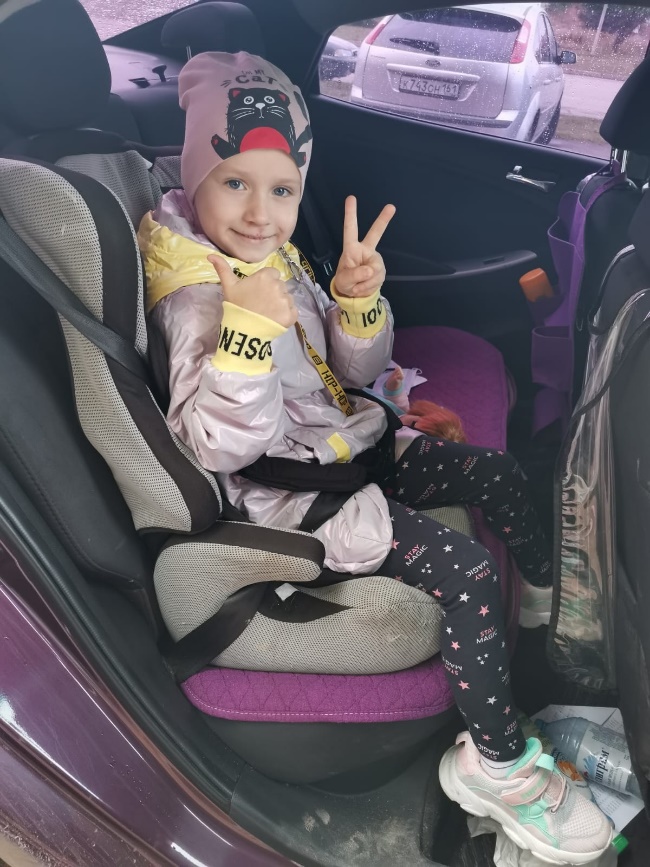 Тематическая акция с участием родителей в сфере БДД «Засветись!» Цель: привлечение внимания общественности к проблеме детского дорожно- транспортного травматизма в темное время суток.Задачи:закрепить с детьми Правила дорожной безопасности;продолжать учить соблюдать правила безопасного поведения на улице и при переходе через проезжую часть;формировать самостоятельность и ответственность в действиях ребенка на дороге;развивать внимательность, наблюдательность, память;развивать коммуникативные навыки, умение свободно вести диалог на заданную тему;пропаганда безопасного поведения участников дорожного движения, предотвращение ДТП с участием детей.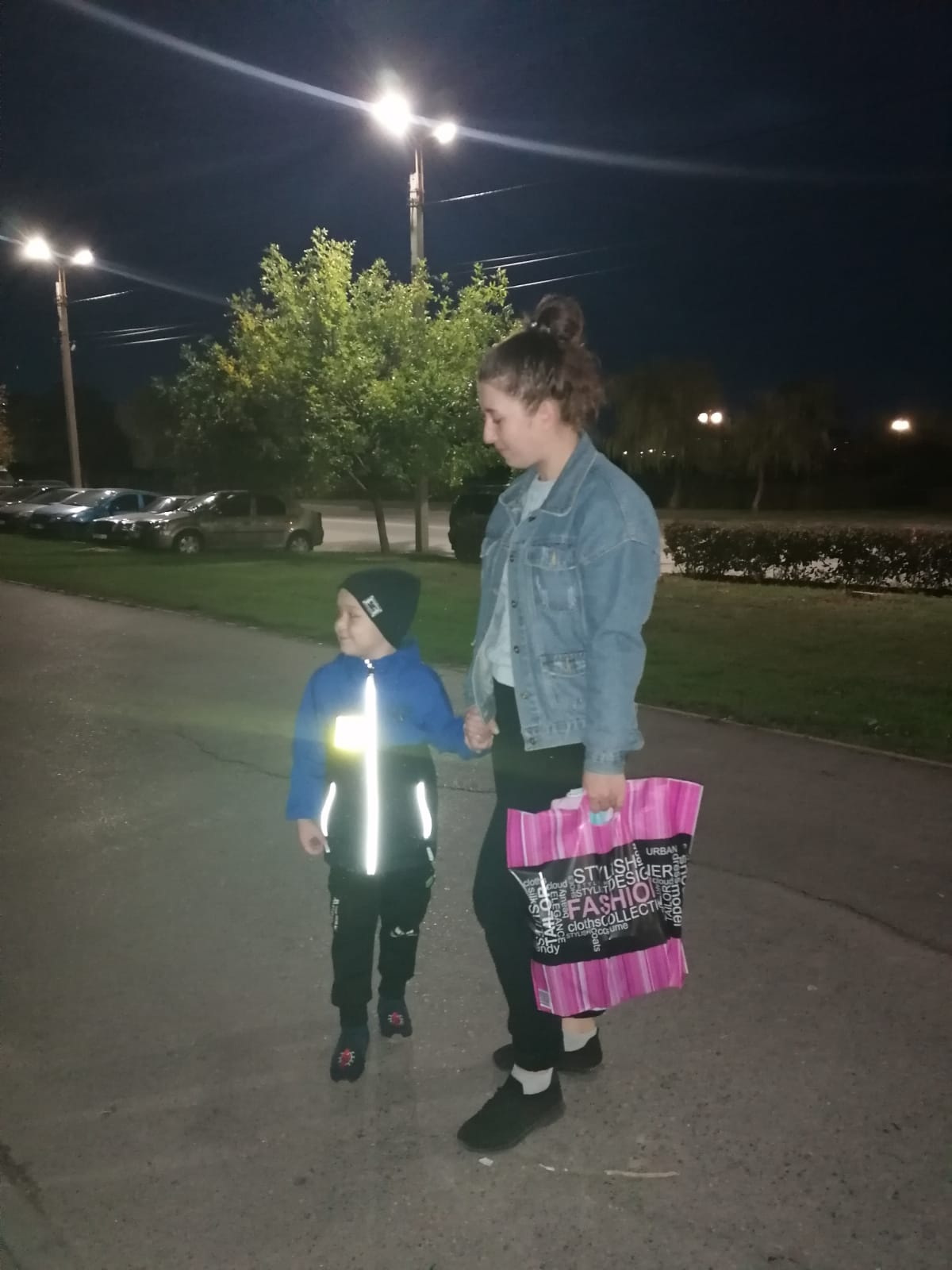 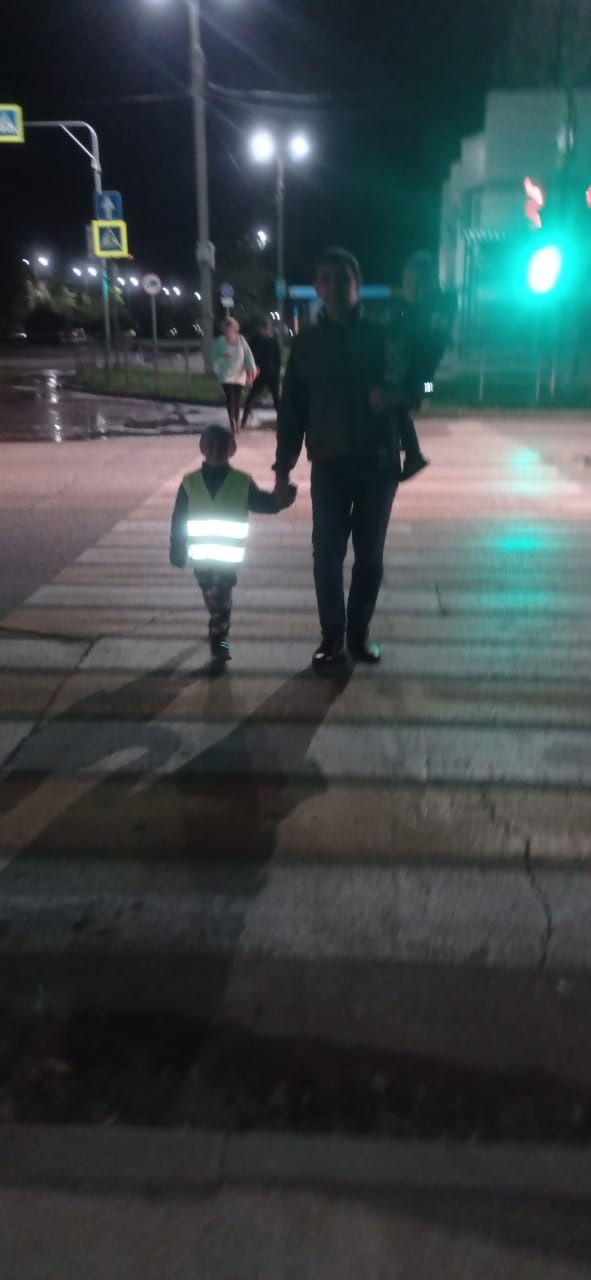 Ежедневно «минутки безопасности» с воспитанниками: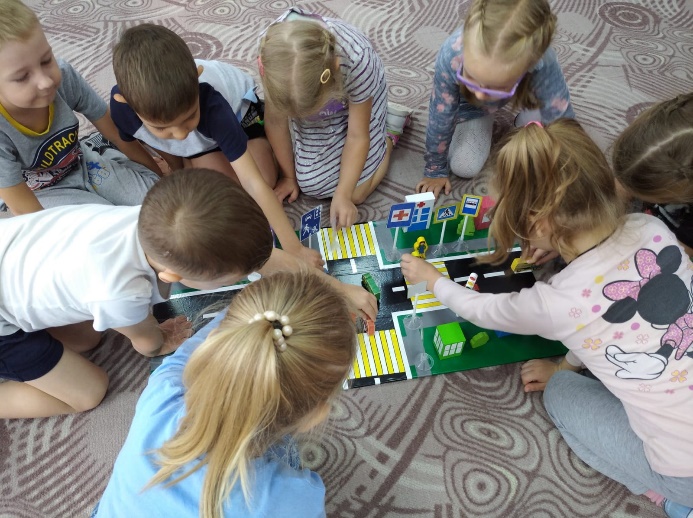 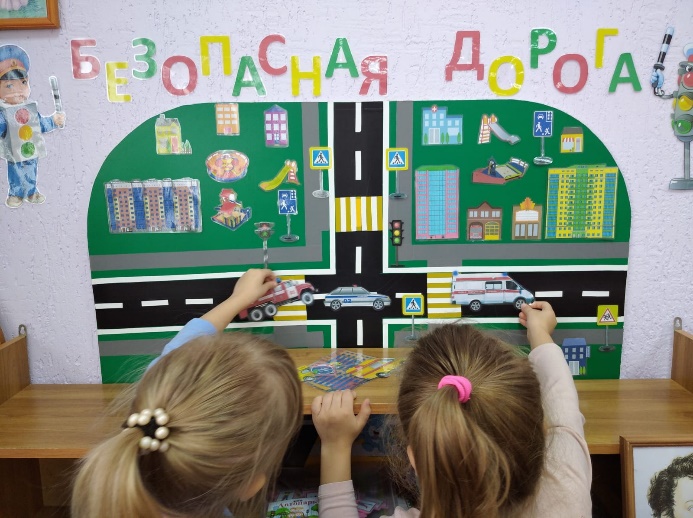 